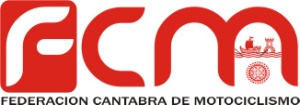 CAMPEONATO REGIONAL DE TRIAL   2019      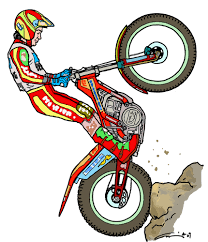 La prueba a celebrar en Asturias, queda definitivamente suspendidaFECHAPRUEBALUGARORGANIZA31/03/2019XVII TRIAL DE CABEZONSANTIBAÑEZCSR SPORT19/05/2019VI TRIAL VALDALIGALABARCESCSR SPORT16/06/2019XI TRIAL DE RUISEÑADARUISEÑADACSR SPORT30/06/2019TRIAL DEL NARANCOASTURIASsuspendido28/07/2019XIX TRIAL DE MIENGOUSGOCSR SPORT01/09/2019XIV TRIAL DE CARTESMIJAROJOSCSR SPORT22/09/2019VII TRIAL DE SERDIOSERDIOCSR SPORT20/10/2019TRIAL DE SAMANOSAMANOFCM